Liebevolle Pflege und wirksame HilfeWenn die Kleinen erkältet sindNasskaltes Wetter und schon sind sie wieder da, die Erkältungskrankheiten: Während Erwachsene Schnupfen, Husten und allgemeine Mattigkeit einordnen können, beeinträchtigen diese Symptome kleine Kinder stark. Ihr Immunsystem ist noch nicht oder nur wenig trainiert. Viren und Bakterien haben leichtes Spiel in die kleinen Körper einzudringen und sie zu schwächen.Kuscheln und sanft wirkende ErkältungsarzneiWenn verschnupfte Nasen und lästiger Husten die geliebten Kleinen quälen, benötigen sie liebevolle Zuwendung und Extra-Pflege. Viele Kuscheleinheiten mit Mama und eingemummelt auf dem Sofa beim Vorlesen ausruhen, sind jetzt ganz wichtig. Um die Erkältung gleichzeitig wirksam zu bekämpfen, helfen pflanzliche Mittel, die gut verträglich sind, um den kleinen Organismus nicht unnötig zu belasten. Ein wohltuender Erkältungsbalsam aus Eukalyptus und Kiefernnadelöl – zum Beispiel Eucabal-Balsam S aus der Apotheke –erleichtert das Abhusten und beruhigt gereizte Atemwege auf natürliche Weise. Erkältungsbalsam - auch für Babys Die wohltuenden ätherischen Öle ohne Kampfer, Menthol und Konservierungsstoffe, helfen in Kombination mit dem sanften Einreiben auf dem Rücken oder der Brust dem kleinen Organismus die Erreger zu bekämpfen. So kann man die Erkältung sozusagen „wegstreicheln“. Das Besondere: Der Erkältungsbalsam kann bereits bei Babys ab 6 Monaten als Rückeneinreibung verwendet werden.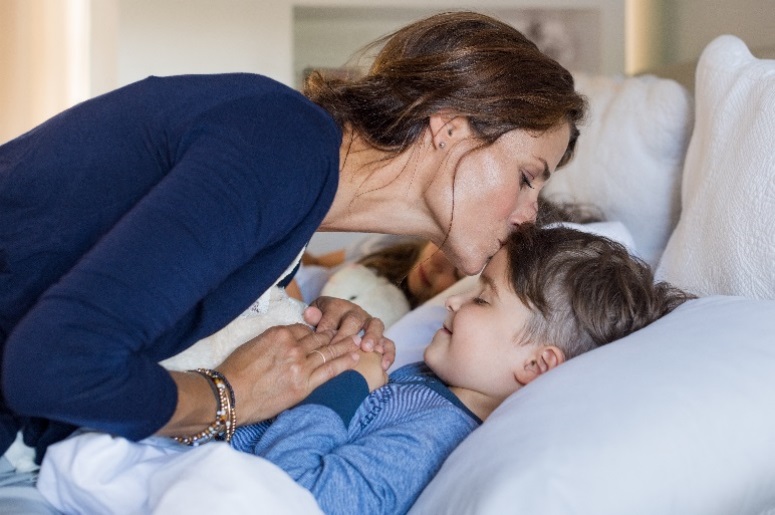 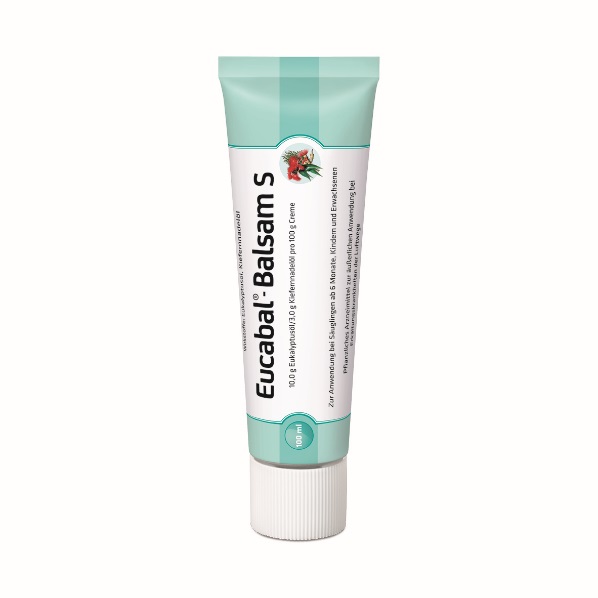 Eucabal-Balsam Sist exklusiv in Apotheken erhältlich. 25 ml kosten 4,49 € (UVP) 50 ml kosten 7,50 € (UVP) 100 ml kosten 10,29 € (UVP) Infokasten Inhaltsstoffe:Eucalyptusöl: Eukalyptus stammt aus Australien. Es ist eine der bekanntesten Heilpflanzen, die gegen Erkältungen eingesetzt werden. Die besonderen ätherischen Öle werden aus den Blättern gewonnen. In Form von Tropfen oder Balsam-Cremes eignen sich diese zur inneren und äußeren Anwendung bei Erkrankungen der Atemwege. Über das Einatmen gelangen die flüchtigen Wirkstoffe des Eukalyptusöls zu den Bronchien und helfen dort, den zähflüssigen Schleim zu lösen. Kiefernnadelöl: Das Kiefernnadelöl wird aus frischen Kiefernadeln und Zweigspitzen gewonnen. Die wertvollen Inhaltsstoffe des Öls regen die Durchblutung und die Produktion von dünnflüssigem Schleim an und wirken darüber hinaus desinfizierend. Es wird daher ebenfalls zur Anwendung bei Husten- und Erkältungsbeschwerden eingesetzt.PflichttextEucabal®-Balsam S. Zur Besserung der Beschwerden bei Erkältungskrankheiten der Atemwege mit zähflüssigem Schleim. Enthält Cetylstearylalkohol. Packungsbeilage beachten. Stand: Mai 2013. Zu Risiken und Nebenwirkungen lesen Sie die Packungsbeilage und fragen Sie Ihren Arzt oder Apotheker. Aristo Pharma GmbH, Wallenroder Str. 8-10, 13435 Berlin.